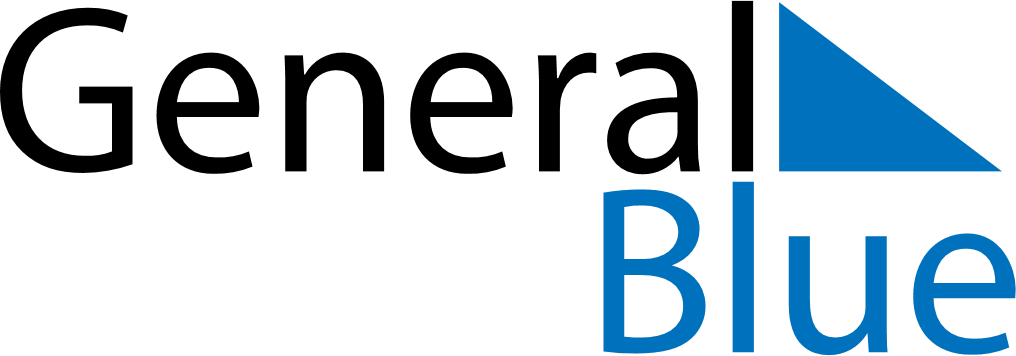 January 2024January 2024January 2024January 2024January 2024January 2024Hamburg, GermanyHamburg, GermanyHamburg, GermanyHamburg, GermanyHamburg, GermanyHamburg, GermanySunday Monday Tuesday Wednesday Thursday Friday Saturday 1 2 3 4 5 6 Sunrise: 8:36 AM Sunset: 4:09 PM Daylight: 7 hours and 33 minutes. Sunrise: 8:36 AM Sunset: 4:10 PM Daylight: 7 hours and 34 minutes. Sunrise: 8:36 AM Sunset: 4:11 PM Daylight: 7 hours and 35 minutes. Sunrise: 8:35 AM Sunset: 4:13 PM Daylight: 7 hours and 37 minutes. Sunrise: 8:35 AM Sunset: 4:14 PM Daylight: 7 hours and 38 minutes. Sunrise: 8:35 AM Sunset: 4:15 PM Daylight: 7 hours and 40 minutes. 7 8 9 10 11 12 13 Sunrise: 8:34 AM Sunset: 4:16 PM Daylight: 7 hours and 42 minutes. Sunrise: 8:34 AM Sunset: 4:18 PM Daylight: 7 hours and 44 minutes. Sunrise: 8:33 AM Sunset: 4:19 PM Daylight: 7 hours and 46 minutes. Sunrise: 8:33 AM Sunset: 4:21 PM Daylight: 7 hours and 48 minutes. Sunrise: 8:32 AM Sunset: 4:22 PM Daylight: 7 hours and 50 minutes. Sunrise: 8:31 AM Sunset: 4:24 PM Daylight: 7 hours and 52 minutes. Sunrise: 8:30 AM Sunset: 4:25 PM Daylight: 7 hours and 54 minutes. 14 15 16 17 18 19 20 Sunrise: 8:30 AM Sunset: 4:27 PM Daylight: 7 hours and 57 minutes. Sunrise: 8:29 AM Sunset: 4:28 PM Daylight: 7 hours and 59 minutes. Sunrise: 8:28 AM Sunset: 4:30 PM Daylight: 8 hours and 2 minutes. Sunrise: 8:27 AM Sunset: 4:32 PM Daylight: 8 hours and 5 minutes. Sunrise: 8:26 AM Sunset: 4:34 PM Daylight: 8 hours and 7 minutes. Sunrise: 8:25 AM Sunset: 4:35 PM Daylight: 8 hours and 10 minutes. Sunrise: 8:23 AM Sunset: 4:37 PM Daylight: 8 hours and 13 minutes. 21 22 23 24 25 26 27 Sunrise: 8:22 AM Sunset: 4:39 PM Daylight: 8 hours and 16 minutes. Sunrise: 8:21 AM Sunset: 4:41 PM Daylight: 8 hours and 19 minutes. Sunrise: 8:20 AM Sunset: 4:42 PM Daylight: 8 hours and 22 minutes. Sunrise: 8:18 AM Sunset: 4:44 PM Daylight: 8 hours and 25 minutes. Sunrise: 8:17 AM Sunset: 4:46 PM Daylight: 8 hours and 29 minutes. Sunrise: 8:16 AM Sunset: 4:48 PM Daylight: 8 hours and 32 minutes. Sunrise: 8:14 AM Sunset: 4:50 PM Daylight: 8 hours and 35 minutes. 28 29 30 31 Sunrise: 8:13 AM Sunset: 4:52 PM Daylight: 8 hours and 39 minutes. Sunrise: 8:11 AM Sunset: 4:54 PM Daylight: 8 hours and 42 minutes. Sunrise: 8:10 AM Sunset: 4:56 PM Daylight: 8 hours and 46 minutes. Sunrise: 8:08 AM Sunset: 4:58 PM Daylight: 8 hours and 49 minutes. 